ПРИЛОЖЕНИЕк решению Собраниядепутатов города Троицкаот 28.05.2015г. № 90Текстна мемориальной доске Засыпкину Петру Евстафьевичу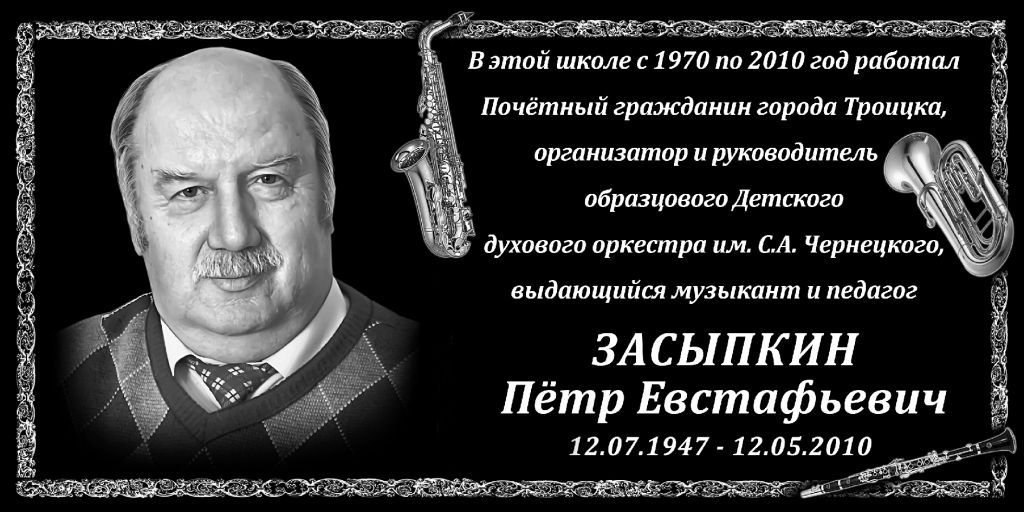 